Question 11 pts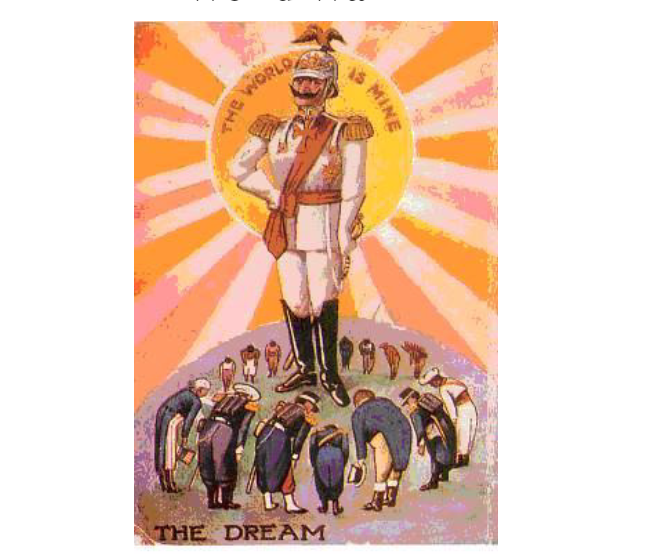 The British postcard above shows what Great Britain feared would happen if the German Kaiser was able to take over many nations all around the world.  The German ruler's dream of taking over all the countries of the world is an example of  Flag this QuestionQuestion 21 ptsFlag this QuestionQuestion 31 ptsWhen a government's top priority is to make sure the country is always ready for a future war, it is called militarism. This early preparation for war was one of the causes of World War I. One example of militarism is Flag this QuestionQuestion 41 pts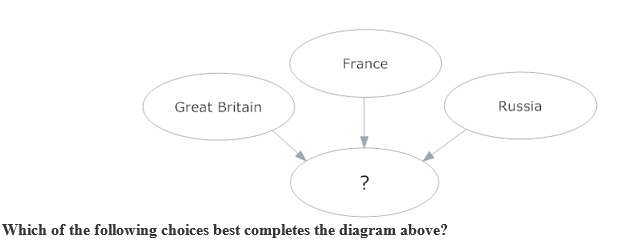 Flag this QuestionQuestion 51 ptsOver There                                                                     Hear them calling you and me
Over There                                                                     Every son of liberty
Send the word                                                                Hurry right away
Send the word                                                                Don't delay, go today
Over There                                                                     Make your daddy glad
That the Yanks are coming                                            To have had such a lad 
The Yanks are coming
The drums rum-tumming everywhere.                                         from "Over There," by George M. CohanThe World War I song above tried to glorify war in order to get Americans to join the military and fight. To glorify war means to Flag this QuestionQuestion 61 ptsThe people of Serbia share a cultural identity with Russia. Both groups are called Slavs. In the years before World War I, Serbia wanted all Slavic peoples to form one empire, free from rule by the Turks or Austria-Hungary. In 1914, Austria-Hungary said that it owned Serbia. This made the Serbs angry because it ruined their dream of having one empire of Slavic peoples. This conflict between Serbia and Austria-Hungary was one cause of World War I. The Serbs' wish to unite all Slavs in one empire is an example of Flag this QuestionQuestion 71 ptsIn 1916, U.S. President Woodrow Wilson ran for re-election. During his campaign, he emphasized the fact that he was able to keep the United States out of World War I. In 1917, however, the United States entered the war following which event? Flag this QuestionQuestion 81 ptsIn 1900, the British Empire covered a fifth of the land area of the earth. This led to conflict between the major countries of Europe. Great Britain was trying to conquer Africa from Cairo (in the north) to Cape Town (in South Africa). France was trying to conquer Africa from the Atlantic Ocean to the Red Sea. A few years later, Kaiser Wilhelm of Germany wanted colonies in Africa, too. This angered other major countries and increased the tensions that led to World War I. The desire to take over lands for one's own country to gain more markets and resources is called Flag this QuestionQuestion 91 ptsIn the years leading up to World War I, European countries like Great Britain and France were very interested in Flag this QuestionQuestion 101 ptsGreat Britain was the largest empire in the world before World War I. Great Britain also had the world's largest navy. Germany's ruler, Kaiser Wilhelm, was jealous of Great Britain's navy. He built many warships so that he could expand the German navy.
The paragraph above describes one of the causes of World War I. Building weapons to prepare a country for a future war is called Flag this QuestionQuestion 111 ptsAt the end of World War I, President Wilson prepared a peace plan that called for the creation of the League of Nations, a peacekeeping organization. What prevented the United States from joining the League of Nations? Flag this QuestionQuestion 121 ptsIn the years before World War I, when one major European country built up its army and navy, the other nationsFlag this QuestionQuestion 131 ptsOne of the causes of World War I was imperialism. Imperialism is the system of taking control of many nations. Which of these is an example of imperialism that led to the war? Question 141 pts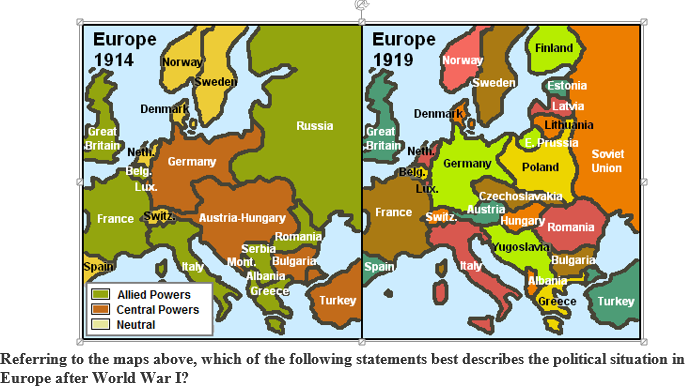 Question 151 pts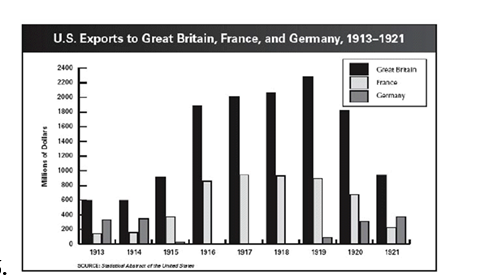 Why did America stop exporting to Germany in 1917?militarismcommunismpatriotismimperialismNationalism is a strong feeling of support for one's nation. The support can mean to be proud of one's country and to want it to be the richest and most important country in the world. Nationalism caused many problems among European countries in the years before World War I. Strong nationalism was a cause of World War I because all the major European powers Nationalism is a strong feeling of support for one's nation. The support can mean to be proud of one's country and to want it to be the richest and most important country in the world. Nationalism caused many problems among European countries in the years before World War I. Strong nationalism was a cause of World War I because all the major European powers Nationalism is a strong feeling of support for one's nation. The support can mean to be proud of one's country and to want it to be the richest and most important country in the world. Nationalism caused many problems among European countries in the years before World War I. Strong nationalism was a cause of World War I because all the major European powers wanted to live in peace with other countries.wanted all the countries to have equal power.thought the others were more powerful.wanted to be the most powerfullimiting how many immigrants may enter one's country.taking over other countries around the world.believing one's own country is the most important.training all young men to fight in case there is a war.Central PowersTriple AllianceAxis PowersTriple Ententetell only the bad things about wartell the truth about the horrors of warmake people stop fighting each othermake it sound exciting & thrillingnationalismmilitarismcommunismimperialismthe Zimmerman Telegram revealed Germany would help Mexico in a war against the U.S.D. America had promised to support Great Britain in a treatyA. a German submarine sank the British civilian ocean liner LusitaniaC. German agents were suspected of damaging American military suppliespatriotismnationalismmilitarismimperialismimproving educationreducing taxesinvesting in new businessesexpanding their militariesimperialismcommunismmilitarismnationalismA. Congress was worried the League would reduce Congress' war powers.D. France demanded repayment from Germany for war expenses .C. European leaders rejected too many of Wilson's "Fourteen Points".B. Great Britain rejected Wilson's call for freedom of the seas.felt they had to do the same .signed a peace treatyreduced the size of their military .got rid of all their weapons.Some countries were neutral and stayed out of the war.Russia and Germany were building up their armies.If one country was attacked, its allies would help defend it.Austria-Hungary was trying to take over Serbia.World War I was a decisive victory that resulted in a peaceful Europe.The Central Powers negotiated a surrender that left them strong economically.The Old World powers of Central Europe were weakened or destroyed.The Allies (Triple Entente) emerged from World War I politically stronger.Germany was self-sufficientBritain paid more for goodsRussia became CommunistGermany was at war with America